Развивающие игры с конструктором ЛЕГО для детей с ЗПРИгра, развивающая восприятие цвета «Чудесный мешочек»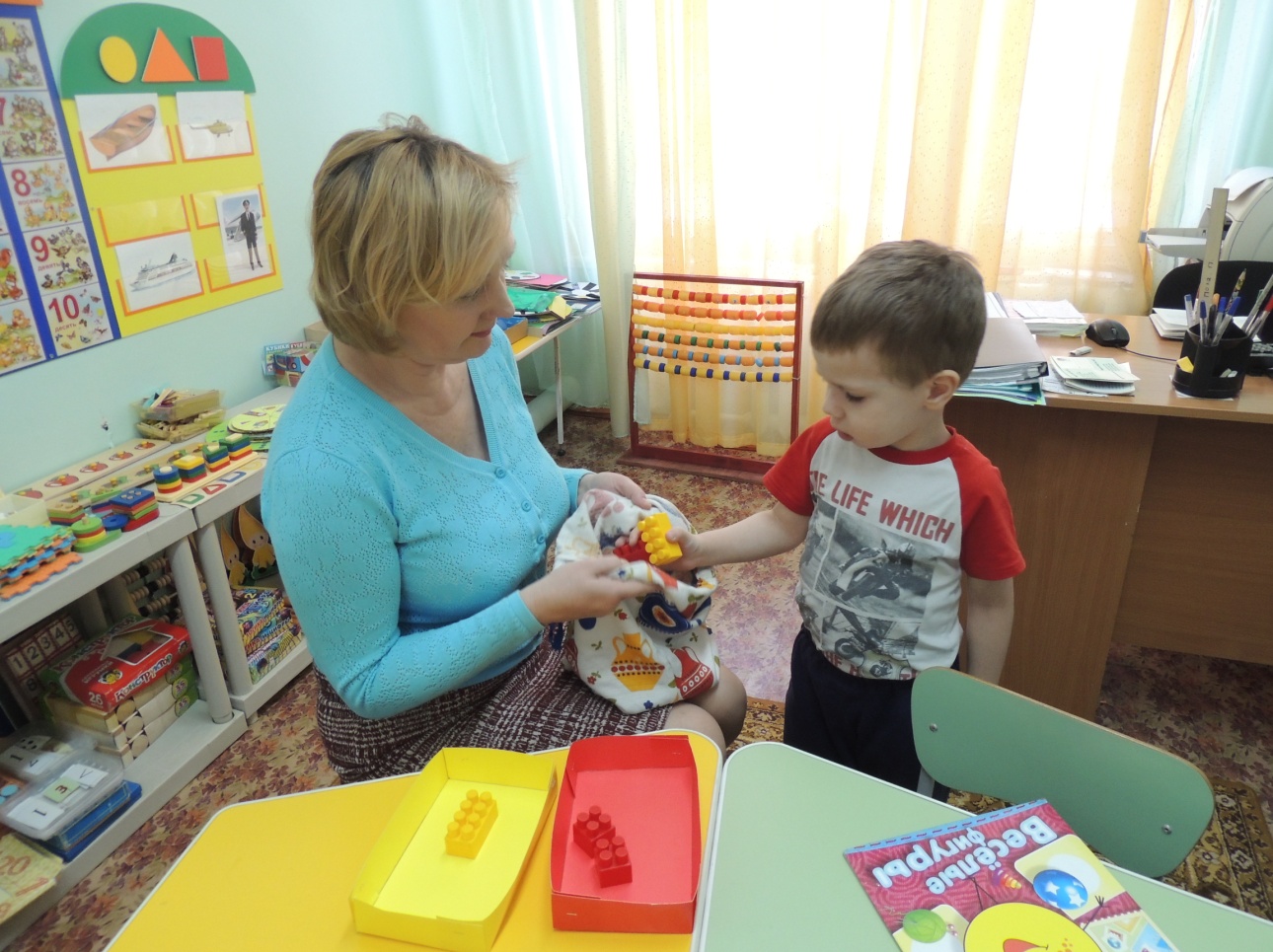 Игра на речевое развитие «Домик для куклы Маши»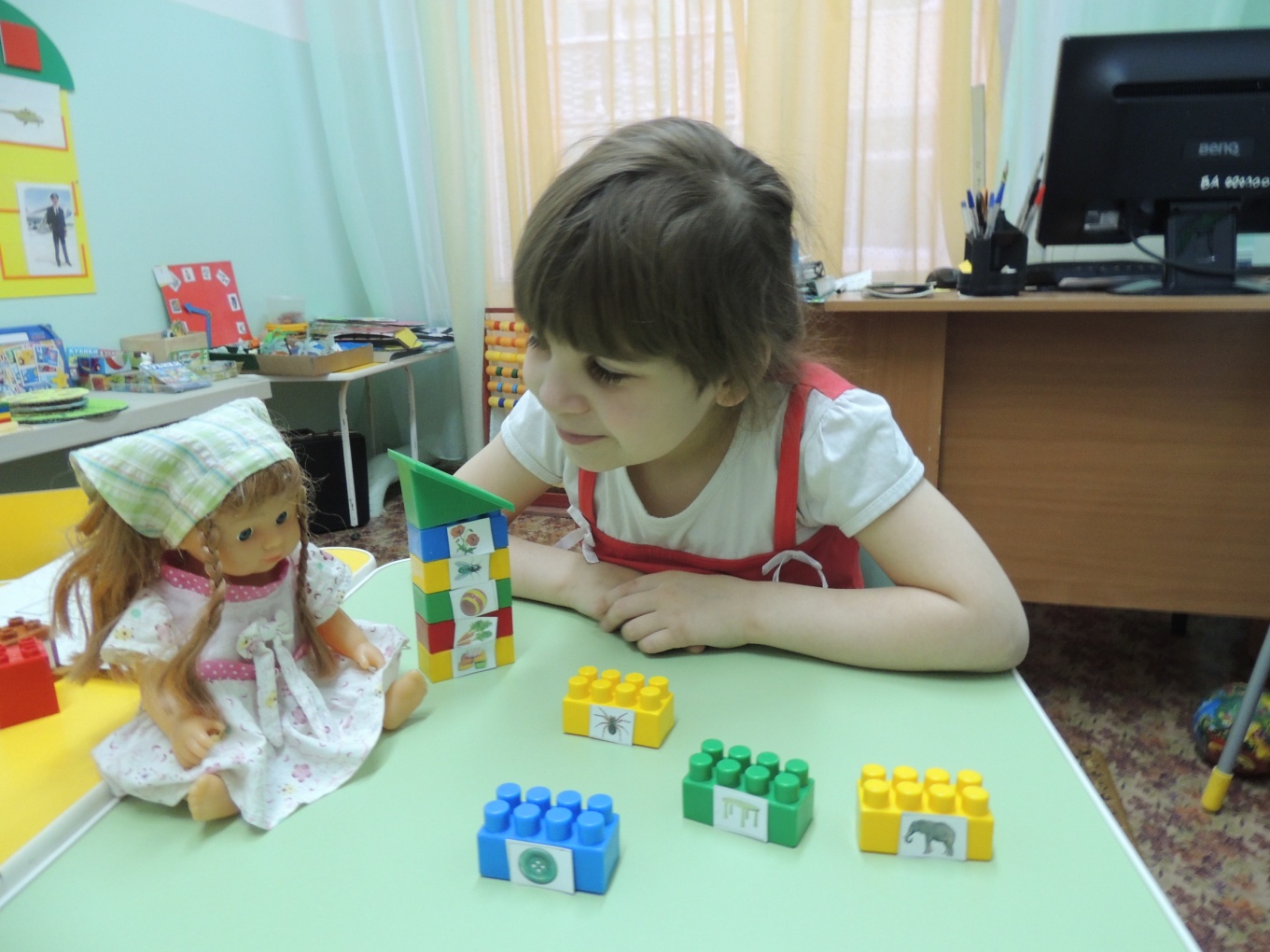 Игры на формирование математических представлений«Реши примеры»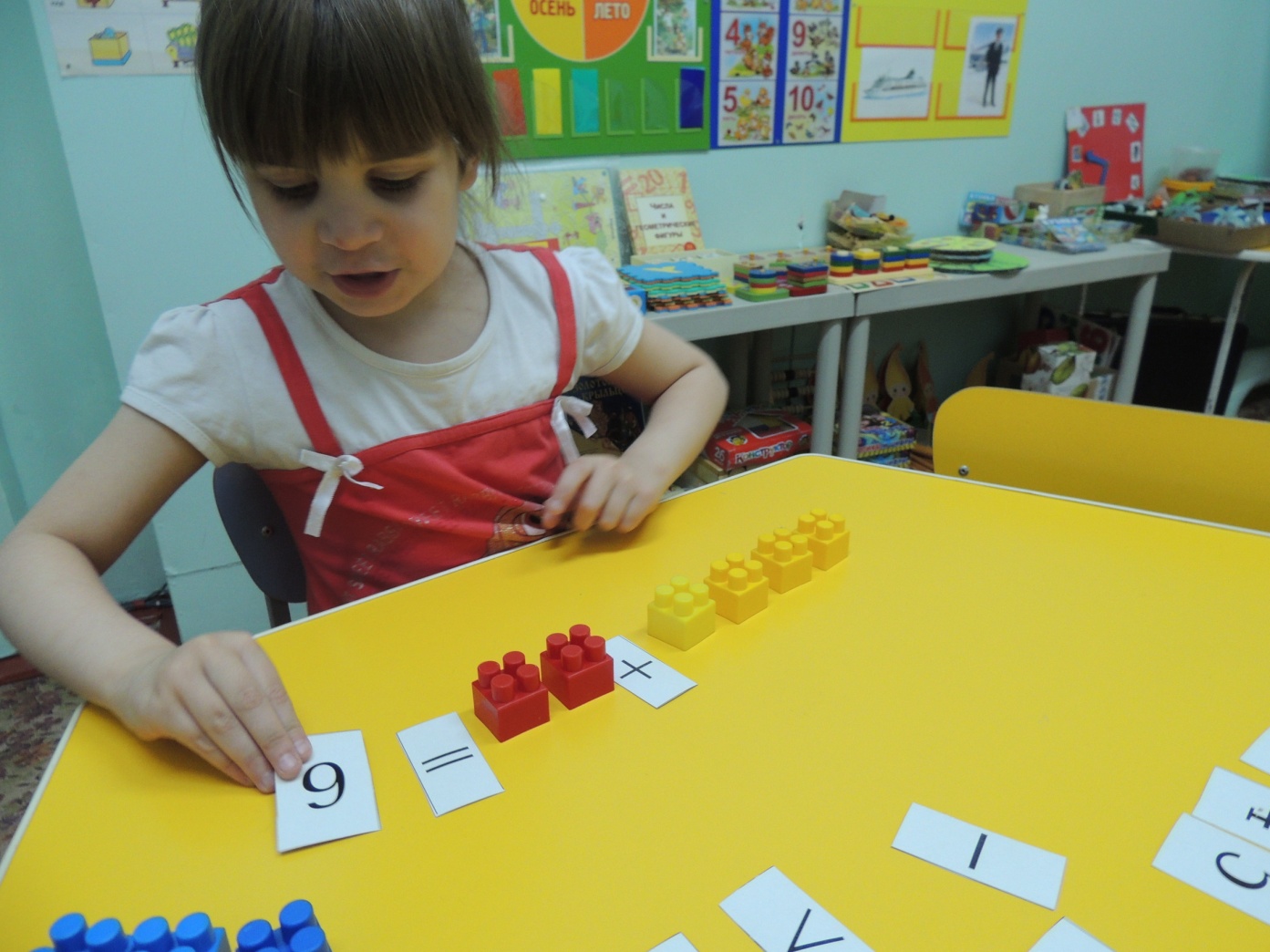 «Числовая лесенка»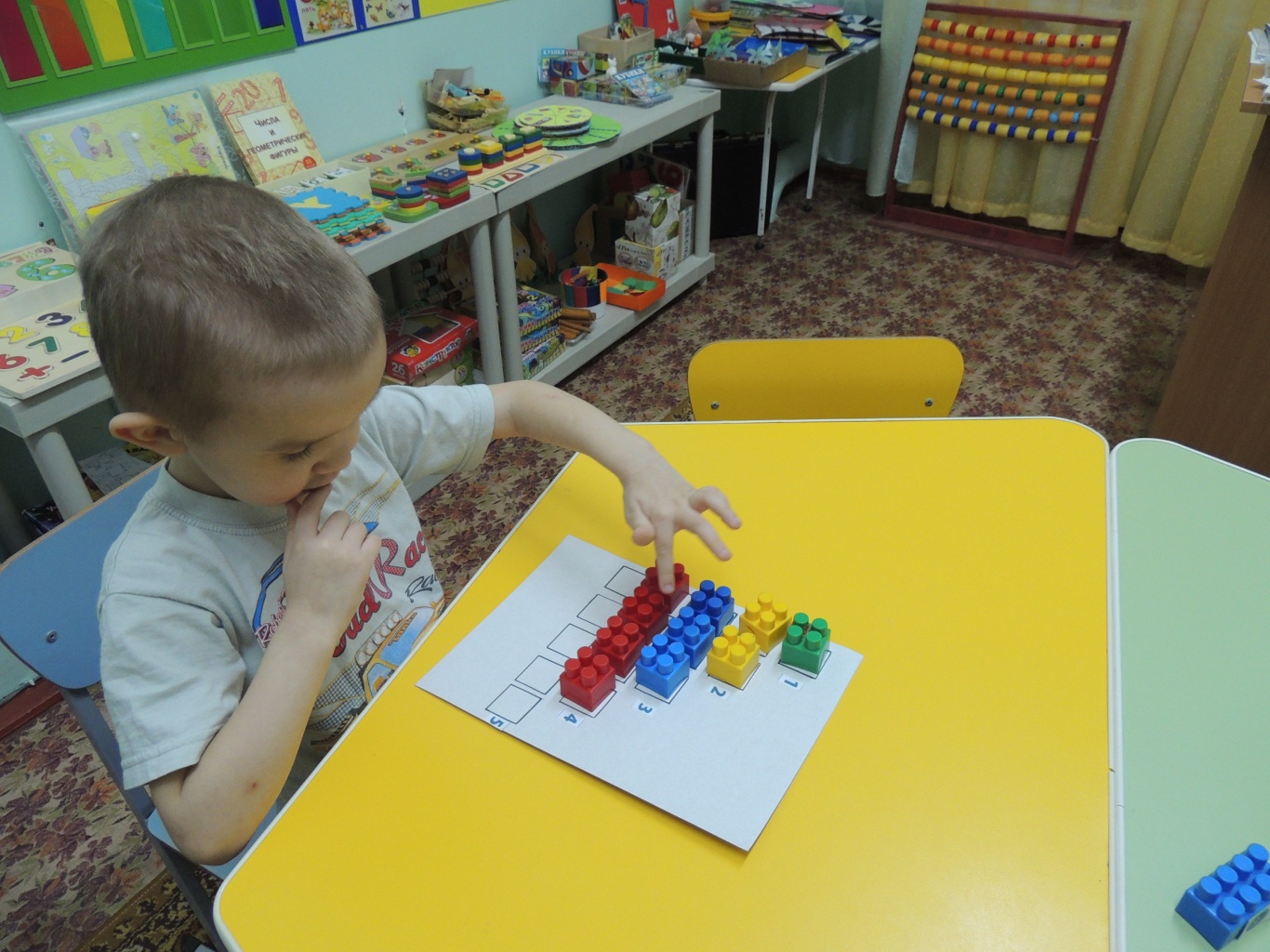 «Числовой ряд»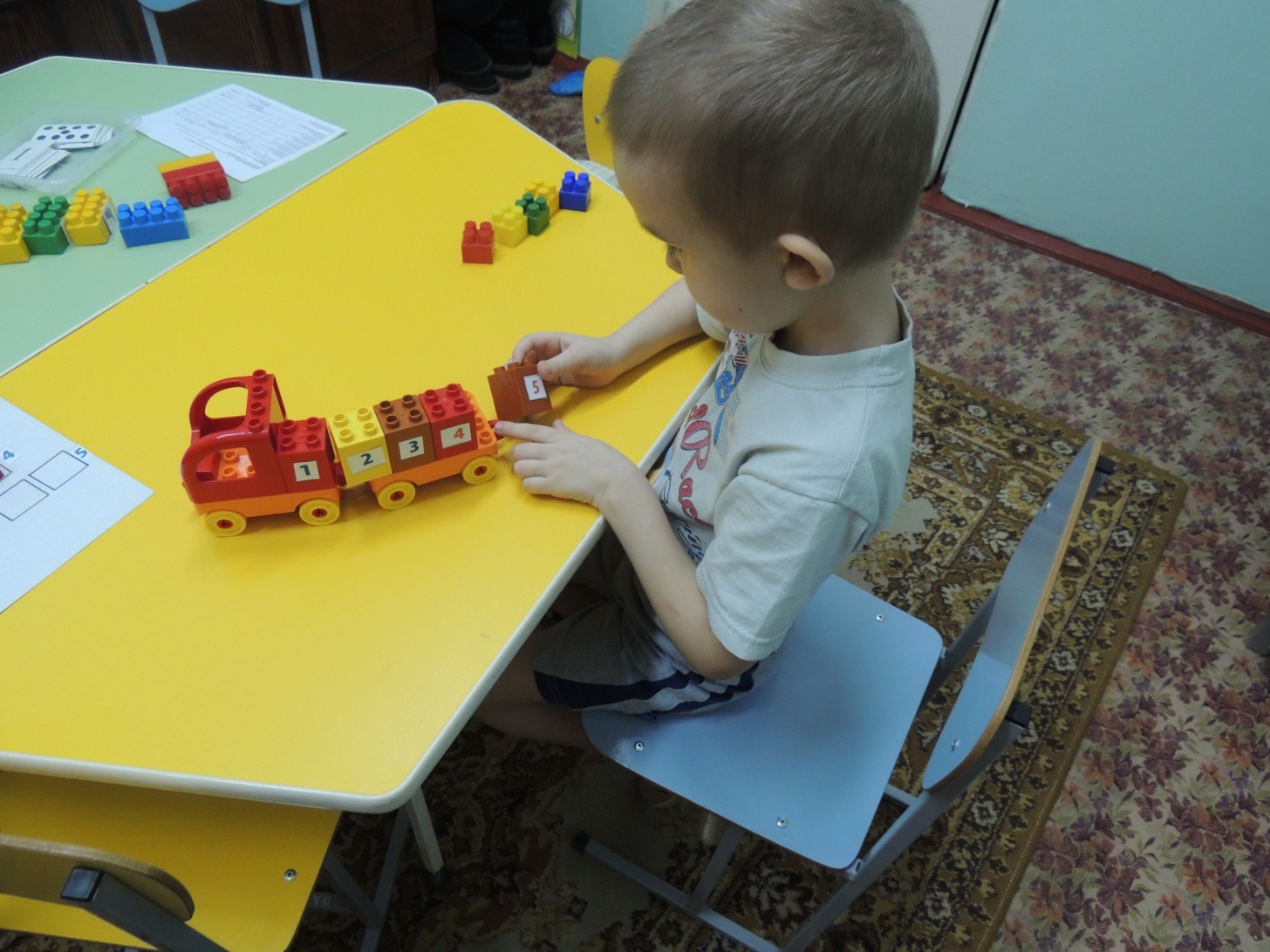 